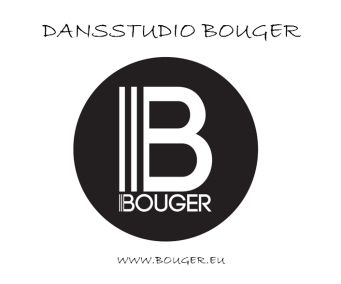                     NIEUWSFLASH SEPTEMBER 2019 HERSELT
Liefste dansers en sporters,Jullie zijn reeds ingeschreven in 1 of meerdere lessen van onze dansstudio. Onze lessen starten terug vanaf 2 september, alle uren en locaties kunnen jullie terug vinden op onze website.NIEUWIGHEDEN:Wij hebben dit jaar een aantal nieuwigheden om hopelijk alles nog vlotter te laten verlopen. Winkeltje:Wij hebben tijdens de vakantie een winkeltje gebouwd in de kleedkamer van Delfino. Hier kan u het balletuniform en onze eigen kledingcollectie aankopen. Hier kan u ook alles komen afhalen, bestelde kledij via webshop, bestelde dvd van optreden, ingevulde formulieren ziekenfonds, lidkaartjes, ….  Kortom dit wordt de plek waar u voor alles terecht kan. De openingsuren van het winkeltje/afhaalpunt zijn tijdens het dansjaar: Woensdag van 14u-17uZaterdag van 10u-12uTijdens de schoolvakanties is dit ook gesloten of het moest anders vermeld worden. Enkel tijdens onze openingsweek (van 9 t.e.m 15 september) zijn we open op maandag, dinsdag, donderdag en vrijdag van 17-20u, woensdag van 14-20u, zaterdag van 10-15u en zondag van 10-12u.Tijdens deze openingsweek hebben wij ook een korting van 10% voorzien op de huidige en nieuwe collectie (niet op de balletuniformen & undeez) enkel in de winkel zelf. Kom dus zeker een kijkje nemen. Betalen kan cash of via betalingsapp op de smartphone. Formulier ziekenfonds:Zoals jullie gemerkt hebben bij de inschrijving, konden jullie het formulier van de mutualiteit laten invullen voor de grootste ziekenfondsen. U kan het formulier nog altijd aan de lesgever bezorgen als u bent aangesloten bij een andere mutualiteit. De week daarna kan u dit zelf terug ophalen in ons winkeltje in Delfino.ACRO:Vanaf dit jaar is de les acro niet alleen voor onze wedstrijddansers maar stellen wij deze open voor iedereen.MUSICAL:Door het succes van ons laatste danskamp hebben wij op het allerlaatste moment nog een nieuwe stijl toegevoegd aan ons lesaanbod. De les musical  is voor de lagere school en gaat door op zaterdag van 12-13u in Ter Veste. Hiervan kan er op 7/9 nog een gratis proefles gevolgd worden. SWING, LATIN & PARTY, STIJLDANSEN:Terwijl de ouders de lessen volgen, hebben wij kinderopvang voorzien voor kinderen t/m 12j. De eerste keer gaan de kinderen gewoon mee naar de les van de ouders, daar komen wij hen wel ophalen.LESSEN ZELF:Dansers dragen altijd sportieve kledij tijdens de dansles en propere schoenen om de danzaal te betreden.Voor onze lessen preklassiek en klassiek hebben wij een uniform, deze kan u komen bestellen in ons winkeltje tijdens de 2de week van september. Deze bestaat uit een maillot, collant en balletschoenen, alleen de maillot is verplicht bij ons aan te kopen, de rest is bij ons te verkrijgen maar mag u ook ergens anders gaan halen. Het is de bedoeling dat dit uniform elke les gedragen wordt & alle haren netjes bij elkaar zijn.Dansers mogen een flesje drinken meebrengen (liefst water), tijdens de les hebben zij even de tijd om snel iets te drinken. Dansers die 2 of meerdere uren na elkaar dansen mogen een klein tussendoortje meebrengen, dit kunnen zij tijdens de wissel van de les even opeten. Dansers die maar 1u les hebben moeten geen tussendoortje meebrengen naar les. NIEUWSFLASH:Zeker om de 2 maanden versturen wij een nieuwsflash via mail naar alle dansers. Deze kan u ook altijd terug vinden op onze website www.bouger.eu bij ‘nieuws’, hier vind u alle laatste en belangrijke info op. Lees deze dus zeker even door. Wanneer het geen les is wegens feestdagen etc, zetten wij ook op de kalender.LES OP ANDERE LOCATIE:Op 29/9 + 13/10 gaan de lessen kleuters 1 en 2 door in de Lindezaal in de Mixx.                                                                                                                                                                                       Groeten,                                                                                                                                                                                       Het Bougerteam